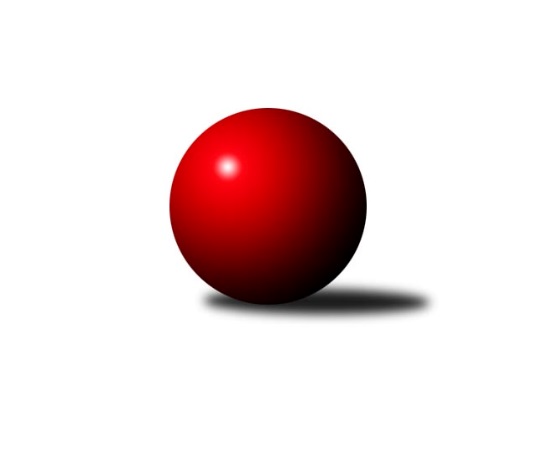 Č.21Ročník 2022/2023	12.6.2024 Jihomoravský KP2 jih 2022/2023Statistika 21. kolaTabulka družstev:		družstvo	záp	výh	rem	proh	skore	sety	průměr	body	plné	dorážka	chyby	1.	TJ Sokol Kuchařovice	19	15	0	4	83.0 : 31.0 	(99.5 : 52.5)	1700	30	1167	533	29.9	2.	KK Vyškov F	19	15	0	4	73.0 : 41.0 	(86.5 : 65.5)	1686	30	1165	521	31.8	3.	SK Podlužan Prušánky D	19	14	0	5	82.0 : 32.0 	(103.0 : 49.0)	1725	28	1197	527	25.8	4.	SK STAK Domanín	18	9	1	8	64.5 : 43.5 	(80.0 : 64.0)	1625	19	1141	483	35.6	5.	SK Baník Ratíškovice D	19	9	1	9	54.5 : 59.5 	(70.5 : 81.5)	1605	19	1140	466	38.4	6.	TJ Sokol Šanov D	18	8	1	9	51.5 : 56.5 	(72.5 : 71.5)	1656	17	1152	504	34.8	7.	KK Vyškov E	19	8	1	10	52.0 : 62.0 	(72.0 : 80.0)	1653	17	1161	492	32.5	8.	SK Baník Ratíškovice C	19	8	0	11	50.0 : 64.0 	(64.5 : 87.5)	1616	16	1152	465	41.8	9.	TJ Jiskra Kyjov B	19	8	0	11	49.0 : 65.0 	(63.5 : 88.5)	1547	16	1104	443	49.6	10.	TJ Sokol Vracov C	19	8	0	11	48.5 : 65.5 	(73.5 : 78.5)	1599	16	1134	465	35.1	11.	TJ Sokol Mistřín D	20	0	0	20	16.0 : 104.0 	(46.5 : 113.5)	1513	0	1091	422	51.1Tabulka doma:		družstvo	záp	výh	rem	proh	skore	sety	průměr	body	maximum	minimum	1.	KK Vyškov F	10	9	0	1	41.0 : 19.0 	(45.0 : 35.0)	1753	18	1863	1663	2.	TJ Sokol Kuchařovice	9	8	0	1	46.0 : 8.0 	(55.0 : 17.0)	1755	16	1810	1671	3.	SK Podlužan Prušánky D	9	8	0	1	45.0 : 9.0 	(55.0 : 17.0)	1870	16	1946	1813	4.	SK STAK Domanín	10	8	0	2	46.0 : 14.0 	(53.0 : 27.0)	1564	16	1627	1484	5.	SK Baník Ratíškovice D	9	6	1	2	33.0 : 21.0 	(39.0 : 33.0)	1624	13	1712	1570	6.	KK Vyškov E	10	6	1	3	34.5 : 25.5 	(41.5 : 38.5)	1726	13	1815	1672	7.	TJ Sokol Šanov D	8	5	0	3	26.5 : 21.5 	(35.5 : 28.5)	1692	10	1778	1603	8.	SK Baník Ratíškovice C	9	5	0	4	29.5 : 24.5 	(36.5 : 35.5)	1625	10	1699	1496	9.	TJ Jiskra Kyjov B	10	5	0	5	31.0 : 29.0 	(39.5 : 40.5)	1522	10	1645	1399	10.	TJ Sokol Vracov C	10	5	0	5	30.0 : 30.0 	(41.0 : 39.0)	1670	10	1828	1573	11.	TJ Sokol Mistřín D	10	0	0	10	10.5 : 49.5 	(30.5 : 49.5)	1607	0	1675	1513Tabulka venku:		družstvo	záp	výh	rem	proh	skore	sety	průměr	body	maximum	minimum	1.	TJ Sokol Kuchařovice	10	7	0	3	37.0 : 23.0 	(44.5 : 35.5)	1703	14	1842	1560	2.	KK Vyškov F	9	6	0	3	32.0 : 22.0 	(41.5 : 30.5)	1688	12	1822	1573	3.	SK Podlužan Prušánky D	10	6	0	4	37.0 : 23.0 	(48.0 : 32.0)	1704	12	1847	1583	4.	TJ Sokol Šanov D	10	3	1	6	25.0 : 35.0 	(37.0 : 43.0)	1653	7	1764	1542	5.	TJ Sokol Vracov C	9	3	0	6	18.5 : 35.5 	(32.5 : 39.5)	1587	6	1764	1420	6.	TJ Jiskra Kyjov B	9	3	0	6	18.0 : 36.0 	(24.0 : 48.0)	1550	6	1705	1363	7.	SK Baník Ratíškovice D	10	3	0	7	21.5 : 38.5 	(31.5 : 48.5)	1596	6	1713	1395	8.	SK Baník Ratíškovice C	10	3	0	7	20.5 : 39.5 	(28.0 : 52.0)	1604	6	1724	1432	9.	KK Vyškov E	9	2	0	7	17.5 : 36.5 	(30.5 : 41.5)	1654	4	1733	1539	10.	SK STAK Domanín	8	1	1	6	18.5 : 29.5 	(27.0 : 37.0)	1634	3	1786	1528	11.	TJ Sokol Mistřín D	10	0	0	10	5.5 : 54.5 	(16.0 : 64.0)	1500	0	1686	1334Tabulka podzimní části:		družstvo	záp	výh	rem	proh	skore	sety	průměr	body	doma	venku	1.	TJ Sokol Kuchařovice	10	9	0	1	49.0 : 11.0 	(58.0 : 22.0)	1703	18 	5 	0 	1 	4 	0 	0	2.	KK Vyškov F	10	9	0	1	43.5 : 16.5 	(45.5 : 34.5)	1698	18 	4 	0 	0 	5 	0 	1	3.	SK Podlužan Prušánky D	10	7	0	3	42.0 : 18.0 	(52.5 : 27.5)	1765	14 	3 	0 	1 	4 	0 	2	4.	SK STAK Domanín	10	5	1	4	36.5 : 23.5 	(46.0 : 34.0)	1632	11 	4 	0 	0 	1 	1 	4	5.	TJ Sokol Šanov D	10	5	1	4	29.0 : 31.0 	(39.5 : 40.5)	1663	11 	3 	0 	2 	2 	1 	2	6.	TJ Jiskra Kyjov B	10	4	0	6	25.0 : 35.0 	(33.0 : 47.0)	1524	8 	3 	0 	2 	1 	0 	4	7.	SK Baník Ratíškovice C	10	4	0	6	24.5 : 35.5 	(36.0 : 44.0)	1623	8 	3 	0 	3 	1 	0 	3	8.	SK Baník Ratíškovice D	9	3	1	5	24.0 : 30.0 	(35.5 : 36.5)	1577	7 	1 	1 	2 	2 	0 	3	9.	KK Vyškov E	9	3	1	5	23.5 : 30.5 	(34.0 : 38.0)	1665	7 	2 	1 	2 	1 	0 	3	10.	TJ Sokol Vracov C	10	3	0	7	19.5 : 40.5 	(31.0 : 49.0)	1609	6 	2 	0 	3 	1 	0 	4	11.	TJ Sokol Mistřín D	10	0	0	10	7.5 : 52.5 	(21.0 : 59.0)	1492	0 	0 	0 	6 	0 	0 	4Tabulka jarní části:		družstvo	záp	výh	rem	proh	skore	sety	průměr	body	doma	venku	1.	SK Podlužan Prušánky D	9	7	0	2	40.0 : 14.0 	(50.5 : 21.5)	1710	14 	5 	0 	0 	2 	0 	2 	2.	TJ Sokol Kuchařovice	9	6	0	3	34.0 : 20.0 	(41.5 : 30.5)	1717	12 	3 	0 	0 	3 	0 	3 	3.	KK Vyškov F	9	6	0	3	29.5 : 24.5 	(41.0 : 31.0)	1681	12 	5 	0 	1 	1 	0 	2 	4.	SK Baník Ratíškovice D	10	6	0	4	30.5 : 29.5 	(35.0 : 45.0)	1645	12 	5 	0 	0 	1 	0 	4 	5.	TJ Sokol Vracov C	9	5	0	4	29.0 : 25.0 	(42.5 : 29.5)	1642	10 	3 	0 	2 	2 	0 	2 	6.	KK Vyškov E	10	5	0	5	28.5 : 31.5 	(38.0 : 42.0)	1656	10 	4 	0 	1 	1 	0 	4 	7.	SK STAK Domanín	8	4	0	4	28.0 : 20.0 	(34.0 : 30.0)	1592	8 	4 	0 	2 	0 	0 	2 	8.	SK Baník Ratíškovice C	9	4	0	5	25.5 : 28.5 	(28.5 : 43.5)	1619	8 	2 	0 	1 	2 	0 	4 	9.	TJ Jiskra Kyjov B	9	4	0	5	24.0 : 30.0 	(30.5 : 41.5)	1564	8 	2 	0 	3 	2 	0 	2 	10.	TJ Sokol Šanov D	8	3	0	5	22.5 : 25.5 	(33.0 : 31.0)	1652	6 	2 	0 	1 	1 	0 	4 	11.	TJ Sokol Mistřín D	10	0	0	10	8.5 : 51.5 	(25.5 : 54.5)	1548	0 	0 	0 	4 	0 	0 	6 Zisk bodů pro družstvo:		jméno hráče	družstvo	body	zápasy	v %	dílčí body	sety	v %	1.	Vendula Štrajtová 	KK Vyškov F 	16	/	19	(84%)	27.5	/	38	(72%)	2.	Tomáš Slížek 	SK Podlužan Prušánky D 	15	/	17	(88%)	28	/	34	(82%)	3.	Zbyněk Vašina 	SK STAK Domanín  	14	/	17	(82%)	23	/	34	(68%)	4.	Filip Benada 	SK Podlužan Prušánky D 	14	/	19	(74%)	28	/	38	(74%)	5.	Milan Číhal 	TJ Sokol Kuchařovice 	13	/	13	(100%)	23.5	/	26	(90%)	6.	Zdeněk Hosaja 	SK Podlužan Prušánky D 	12	/	15	(80%)	20	/	30	(67%)	7.	Richard Juřík 	SK STAK Domanín  	12	/	18	(67%)	26	/	36	(72%)	8.	Jakub Juřík 	SK STAK Domanín  	11.5	/	18	(64%)	20	/	36	(56%)	9.	Dušan Jalůvka 	TJ Sokol Kuchařovice 	11	/	15	(73%)	22	/	30	(73%)	10.	Jakub Mecl 	SK Baník Ratíškovice C 	11	/	18	(61%)	19	/	36	(53%)	11.	Darina Kubíčková 	KK Vyškov F 	10.5	/	13	(81%)	18.5	/	26	(71%)	12.	Tereza Vidlářová 	KK Vyškov F 	10	/	15	(67%)	18.5	/	30	(62%)	13.	Ludmila Tomiczková 	KK Vyškov E 	10	/	15	(67%)	15.5	/	30	(52%)	14.	Jakub Vančík 	TJ Jiskra Kyjov B 	10	/	18	(56%)	18.5	/	36	(51%)	15.	Eva Paulíčková 	TJ Jiskra Kyjov B 	10	/	19	(53%)	17	/	38	(45%)	16.	Libor Kuja 	SK Podlužan Prušánky D 	9	/	13	(69%)	18	/	26	(69%)	17.	Pavel Martinek 	TJ Sokol Šanov D 	9	/	14	(64%)	17	/	28	(61%)	18.	Jan Minaříček 	SK Baník Ratíškovice D 	9	/	14	(64%)	17	/	28	(61%)	19.	Martina Antošová 	SK Baník Ratíškovice C 	9	/	14	(64%)	16.5	/	28	(59%)	20.	Zbyněk Kasal 	TJ Sokol Kuchařovice 	8	/	10	(80%)	12.5	/	20	(63%)	21.	Antonín Zýbal 	SK Baník Ratíškovice D 	8	/	12	(67%)	13	/	24	(54%)	22.	Martina Nejedlíková 	TJ Sokol Vracov C 	8	/	15	(53%)	18	/	30	(60%)	23.	Marcel Šebek 	SK Baník Ratíškovice D 	8	/	16	(50%)	15.5	/	32	(48%)	24.	Miroslav Vojtěch 	TJ Sokol Kuchařovice 	7	/	9	(78%)	11	/	18	(61%)	25.	Karel Nahodil 	TJ Sokol Kuchařovice 	7	/	10	(70%)	14	/	20	(70%)	26.	Radek Břečka 	TJ Sokol Vracov C 	7	/	13	(54%)	14	/	26	(54%)	27.	Jitka Usnulová 	KK Vyškov E 	7	/	14	(50%)	13	/	28	(46%)	28.	Milana Alánová 	KK Vyškov E 	6	/	9	(67%)	10	/	18	(56%)	29.	Josef Šlahůnek 	SK STAK Domanín  	6	/	12	(50%)	10	/	24	(42%)	30.	Jiří Ksenič 	TJ Sokol Kuchařovice 	6	/	13	(46%)	12.5	/	26	(48%)	31.	Jaromír Tomiczek 	KK Vyškov E 	6	/	14	(43%)	15.5	/	28	(55%)	32.	Karolína Mašová 	TJ Jiskra Kyjov B 	6	/	18	(33%)	17	/	36	(47%)	33.	Dan Schüler 	SK Baník Ratíškovice C 	5.5	/	8	(69%)	11	/	16	(69%)	34.	František Hél 	TJ Sokol Šanov D 	5.5	/	9	(61%)	10	/	18	(56%)	35.	Ondřej Repík 	TJ Sokol Vracov C 	5.5	/	15	(37%)	13.5	/	30	(45%)	36.	Oldřiška Varmužová 	TJ Sokol Šanov D 	5	/	9	(56%)	8.5	/	18	(47%)	37.	Veronika Presová 	TJ Sokol Vracov C 	5	/	11	(45%)	12	/	22	(55%)	38.	Pavel Pěček 	TJ Sokol Mistřín D 	4.5	/	16	(28%)	11.5	/	32	(36%)	39.	Václav Valenta 	TJ Jiskra Kyjov B 	4	/	4	(100%)	6	/	8	(75%)	40.	Jana Mačudová 	SK Baník Ratíškovice D 	4	/	6	(67%)	8	/	12	(67%)	41.	Jana Kovářová 	KK Vyškov E 	4	/	6	(67%)	8	/	12	(67%)	42.	Martin Peringer 	TJ Sokol Vracov C 	4	/	8	(50%)	10	/	16	(63%)	43.	Marta Volfová 	TJ Sokol Šanov D 	4	/	9	(44%)	11	/	18	(61%)	44.	Martin Švrček 	SK Baník Ratíškovice C 	4	/	11	(36%)	9	/	22	(41%)	45.	Michal Zdražil 	SK Baník Ratíškovice C 	3.5	/	6	(58%)	4	/	12	(33%)	46.	Dušan Urubek 	TJ Sokol Mistřín D 	3.5	/	12	(29%)	10	/	24	(42%)	47.	Stanislav Červenka 	TJ Sokol Šanov D 	3	/	5	(60%)	7	/	10	(70%)	48.	Jiří Trávníček 	KK Vyškov F 	3	/	5	(60%)	7	/	10	(70%)	49.	Daniel Ilčík 	TJ Sokol Mistřín D 	3	/	5	(60%)	6	/	10	(60%)	50.	Lucie Horalíková 	KK Vyškov F 	3	/	8	(38%)	6	/	16	(38%)	51.	Jindřich Burďák 	TJ Jiskra Kyjov B 	3	/	8	(38%)	5	/	16	(31%)	52.	Marta Beranová 	SK Baník Ratíškovice D 	2	/	3	(67%)	4	/	6	(67%)	53.	Antonín Pihar 	SK Podlužan Prušánky D 	2	/	5	(40%)	5	/	10	(50%)	54.	Martin Kožnar 	TJ Sokol Šanov D 	2	/	5	(40%)	5	/	10	(50%)	55.	Ivan Januška 	TJ Sokol Šanov D 	2	/	6	(33%)	4.5	/	12	(38%)	56.	Milan Šimek 	SK Podlužan Prušánky D 	2	/	6	(33%)	4	/	12	(33%)	57.	Lenka Spišiaková 	TJ Sokol Šanov D 	2	/	7	(29%)	4	/	14	(29%)	58.	Václav Koplík 	SK Baník Ratíškovice D 	2	/	9	(22%)	5	/	18	(28%)	59.	Kristýna Ševelová 	SK Baník Ratíškovice D 	1.5	/	3	(50%)	2	/	6	(33%)	60.	Běla Omastová 	KK Vyškov E 	1.5	/	8	(19%)	5	/	16	(31%)	61.	Jiří Alán 	KK Vyškov E 	1.5	/	8	(19%)	4	/	16	(25%)	62.	Daniel Hubatka 	TJ Sokol Kuchařovice 	1	/	1	(100%)	2	/	2	(100%)	63.	Michal Plášek 	TJ Sokol Vracov C 	1	/	5	(20%)	3	/	10	(30%)	64.	Tomáš Koplík st.	SK Baník Ratíškovice D 	1	/	5	(20%)	2	/	10	(20%)	65.	Marie Kobylková 	SK Baník Ratíškovice D 	1	/	6	(17%)	3	/	12	(25%)	66.	Vojtěch Filípek 	SK STAK Domanín  	1	/	6	(17%)	1	/	12	(8%)	67.	Ludvík Vašulka 	TJ Sokol Mistřín D 	1	/	7	(14%)	3	/	14	(21%)	68.	Karel Mecl 	SK Baník Ratíškovice C 	1	/	8	(13%)	4	/	16	(25%)	69.	Petr Bařina 	TJ Sokol Mistřín D 	1	/	8	(13%)	4	/	16	(25%)	70.	Lubomír Kyselka 	TJ Sokol Mistřín D 	1	/	11	(9%)	6	/	22	(27%)	71.	Sabina Šebelová 	KK Vyškov F 	0.5	/	5	(10%)	2	/	10	(20%)	72.	Ladislav Plaček 	TJ Sokol Kuchařovice 	0	/	1	(0%)	1	/	2	(50%)	73.	Václav Starý 	TJ Sokol Kuchařovice 	0	/	1	(0%)	1	/	2	(50%)	74.	Drahomír Urc 	TJ Sokol Mistřín D 	0	/	1	(0%)	0	/	2	(0%)	75.	Kateřina Bařinová 	TJ Sokol Mistřín D 	0	/	2	(0%)	0	/	4	(0%)	76.	Radim Šubrt 	TJ Jiskra Kyjov B 	0	/	4	(0%)	0	/	8	(0%)	77.	Jan Klimentík 	TJ Sokol Šanov D 	0	/	5	(0%)	2	/	10	(20%)	78.	Nikola Plášková 	TJ Sokol Vracov C 	0	/	5	(0%)	1	/	10	(10%)	79.	Michal Ambrozek 	TJ Jiskra Kyjov B 	0	/	5	(0%)	0	/	10	(0%)	80.	Aneta Vidlářová 	KK Vyškov F 	0	/	6	(0%)	5	/	12	(42%)	81.	Ilona Lužová 	TJ Sokol Mistřín D 	0	/	7	(0%)	1	/	14	(7%)	82.	Filip Schreiber 	SK Baník Ratíškovice C 	0	/	9	(0%)	1	/	18	(6%)Průměry na kuželnách:		kuželna	průměr	plné	dorážka	chyby	výkon na hráče	1.	Prušánky, 1-4	1791	1231	560	29.1	(447.8)	2.	KK Vyškov, 1-4	1715	1192	523	35.4	(429.0)	3.	Šanov, 1-4	1677	1178	498	37.2	(419.3)	4.	TJ Sokol Vracov, 1-6	1666	1175	490	34.6	(416.5)	5.	TJ Sokol Mistřín, 1-4	1650	1163	487	39.2	(412.7)	6.	Ratíškovice, 1-4	1619	1140	478	37.0	(404.9)	7.	Domanín, 1-2	1527	1079	448	38.6	(382.0)	8.	Kyjov, 1-2	1527	1094	432	45.7	(381.8)Nejlepší výkony na kuželnách:Prušánky, 1-4SK Podlužan Prušánky D	1946	14. kolo	Zdeněk Hosaja 	SK Podlužan Prušánky D	517	1. koloSK Podlužan Prušánky D	1935	1. kolo	Libor Kuja 	SK Podlužan Prušánky D	505	16. koloSK Podlužan Prušánky D	1919	16. kolo	Filip Benada 	SK Podlužan Prušánky D	499	14. koloSK Podlužan Prušánky D	1893	20. kolo	Filip Benada 	SK Podlužan Prušánky D	498	16. koloSK Podlužan Prušánky D	1851	18. kolo	Tomáš Slížek 	SK Podlužan Prušánky D	496	1. koloSK Podlužan Prušánky D	1842	3. kolo	Tomáš Slížek 	SK Podlužan Prušánky D	494	14. koloTJ Sokol Kuchařovice	1822	20. kolo	Filip Benada 	SK Podlužan Prušánky D	491	1. koloKK Vyškov F	1822	8. kolo	Zdeněk Hosaja 	SK Podlužan Prušánky D	489	14. koloSK Podlužan Prušánky D	1818	8. kolo	Zdeněk Hosaja 	SK Podlužan Prušánky D	487	20. koloSK Podlužan Prušánky D	1813	12. kolo	Filip Benada 	SK Podlužan Prušánky D	486	18. koloKK Vyškov, 1-4KK Vyškov F	1863	10. kolo	Darina Kubíčková 	KK Vyškov F	496	10. koloTJ Sokol Kuchařovice	1842	10. kolo	Jana Kovářová 	KK Vyškov E	493	13. koloKK Vyškov E	1815	13. kolo	Vendula Štrajtová 	KK Vyškov F	492	21. koloKK Vyškov F	1806	6. kolo	Miroslav Vojtěch 	TJ Sokol Kuchařovice	490	10. koloKK Vyškov F	1788	14. kolo	Vendula Štrajtová 	KK Vyškov F	490	1. koloSK STAK Domanín 	1786	6. kolo	Jaromír Tomiczek 	KK Vyškov E	485	9. koloKK Vyškov F	1778	21. kolo	Richard Juřík 	SK STAK Domanín 	483	2. koloKK Vyškov E	1774	9. kolo	Oldřiška Varmužová 	TJ Sokol Šanov D	483	10. koloKK Vyškov F	1772	16. kolo	Vendula Štrajtová 	KK Vyškov F	482	6. koloKK Vyškov F	1769	5. kolo	Vendula Štrajtová 	KK Vyškov F	480	3. koloŠanov, 1-4SK STAK Domanín 	1890	20. kolo	Richard Juřík 	SK STAK Domanín 	507	20. koloTJ Sokol Kuchařovice	1810	4. kolo	Marta Volfová 	TJ Sokol Šanov D	499	1. koloTJ Sokol Kuchařovice	1800	19. kolo	Milan Číhal 	TJ Sokol Kuchařovice	497	4. koloTJ Sokol Kuchařovice	1784	17. kolo	Jakub Juřík 	SK STAK Domanín 	494	20. koloTJ Sokol Kuchařovice	1783	6. kolo	Milan Číhal 	TJ Sokol Kuchařovice	492	11. koloTJ Sokol Kuchařovice	1778	11. kolo	Milan Číhal 	TJ Sokol Kuchařovice	486	17. koloTJ Sokol Šanov D	1778	1. kolo	Milan Číhal 	TJ Sokol Kuchařovice	484	2. koloTJ Sokol Kuchařovice	1766	2. kolo	Jiří Ksenič 	TJ Sokol Kuchařovice	482	9. koloTJ Sokol Vracov C	1764	18. kolo	Zbyněk Vašina 	SK STAK Domanín 	482	20. koloTJ Sokol Kuchařovice	1753	9. kolo	Richard Juřík 	SK STAK Domanín 	474	4. koloTJ Sokol Vracov, 1-6TJ Sokol Vracov C	1828	21. kolo	Milan Číhal 	TJ Sokol Kuchařovice	477	21. koloKK Vyškov F	1771	15. kolo	Vendula Štrajtová 	KK Vyškov F	465	15. koloSK Podlužan Prušánky D	1755	10. kolo	Ondřej Repík 	TJ Sokol Vracov C	464	21. koloTJ Sokol Kuchařovice	1726	21. kolo	Veronika Presová 	TJ Sokol Vracov C	462	13. koloSK Baník Ratíškovice C	1724	19. kolo	Veronika Presová 	TJ Sokol Vracov C	459	10. koloTJ Sokol Vracov C	1715	13. kolo	Zdeněk Hosaja 	SK Podlužan Prušánky D	459	10. koloTJ Sokol Vracov C	1714	19. kolo	Martina Nejedlíková 	TJ Sokol Vracov C	456	21. koloSK STAK Domanín 	1688	13. kolo	Radek Břečka 	TJ Sokol Vracov C	454	15. koloTJ Sokol Vracov C	1684	15. kolo	Michal Zdražil 	SK Baník Ratíškovice C	454	19. koloTJ Sokol Vracov C	1672	9. kolo	Radek Břečka 	TJ Sokol Vracov C	454	21. koloTJ Sokol Mistřín, 1-4SK Podlužan Prušánky D	1847	4. kolo	Zdeněk Hosaja 	SK Podlužan Prušánky D	478	4. koloTJ Sokol Šanov D	1720	3. kolo	Filip Benada 	SK Podlužan Prušánky D	477	4. koloTJ Jiskra Kyjov B	1705	20. kolo	Daniel Ilčík 	TJ Sokol Mistřín D	476	1. koloTJ Sokol Kuchařovice	1693	16. kolo	Zbyněk Vašina 	SK STAK Domanín 	466	8. koloKK Vyškov E	1683	18. kolo	Karel Nahodil 	TJ Sokol Kuchařovice	461	16. koloTJ Sokol Mistřín D	1675	16. kolo	Pavel Pěček 	TJ Sokol Mistřín D	460	14. koloSK Baník Ratíškovice C	1669	14. kolo	Michal Zdražil 	SK Baník Ratíškovice C	460	14. koloKK Vyškov F	1665	11. kolo	Jakub Vančík 	TJ Jiskra Kyjov B	456	20. koloSK STAK Domanín 	1664	8. kolo	Jan Minaříček 	SK Baník Ratíškovice D	453	1. koloTJ Sokol Mistřín D	1663	20. kolo	Radek Břečka 	TJ Sokol Vracov C	451	6. koloRatíškovice, 1-4SK Podlužan Prušánky D	1740	5. kolo	Jan Minaříček 	SK Baník Ratíškovice D	481	11. koloSK Podlužan Prušánky D	1732	7. kolo	Tomáš Slížek 	SK Podlužan Prušánky D	470	5. koloTJ Sokol Kuchařovice	1719	18. kolo	Vendula Štrajtová 	KK Vyškov F	466	4. koloSK Baník Ratíškovice D	1712	11. kolo	Karel Nahodil 	TJ Sokol Kuchařovice	465	18. koloSK Baník Ratíškovice C	1699	5. kolo	Vendula Štrajtová 	KK Vyškov F	464	13. koloSK Baník Ratíškovice C	1683	2. kolo	Jakub Mecl 	SK Baník Ratíškovice C	463	4. koloKK Vyškov F	1681	4. kolo	Filip Benada 	SK Podlužan Prušánky D	460	5. koloSK Baník Ratíškovice C	1678	8. kolo	Milan Číhal 	TJ Sokol Kuchařovice	457	18. koloSK Baník Ratíškovice D	1671	20. kolo	Jan Minaříček 	SK Baník Ratíškovice D	456	13. koloTJ Sokol Vracov C	1663	8. kolo	Filip Benada 	SK Podlužan Prušánky D	455	7. koloDomanín, 1-2SK STAK Domanín 	1627	17. kolo	Tomáš Slížek 	SK Podlužan Prušánky D	440	15. koloSK STAK Domanín 	1625	9. kolo	Richard Juřík 	SK STAK Domanín 	428	9. koloSK STAK Domanín 	1622	14. kolo	Milan Číhal 	TJ Sokol Kuchařovice	425	12. koloSK STAK Domanín 	1618	5. kolo	Richard Juřík 	SK STAK Domanín 	425	17. koloKK Vyškov E	1614	14. kolo	Richard Juřík 	SK STAK Domanín 	424	14. koloSK Podlužan Prušánky D	1585	15. kolo	Josef Šlahůnek 	SK STAK Domanín 	421	9. koloKK Vyškov F	1573	17. kolo	Zbyněk Vašina 	SK STAK Domanín 	421	14. koloTJ Sokol Kuchařovice	1566	12. kolo	Zdeněk Hosaja 	SK Podlužan Prušánky D	421	15. koloSK STAK Domanín 	1556	21. kolo	Jaromír Tomiczek 	KK Vyškov E	420	14. koloSK STAK Domanín 	1556	3. kolo	Jakub Juřík 	SK STAK Domanín 	420	5. koloKyjov, 1-2TJ Jiskra Kyjov B	1645	1. kolo	Václav Valenta 	TJ Jiskra Kyjov B	445	10. koloTJ Jiskra Kyjov B	1637	10. kolo	Darina Kubíčková 	KK Vyškov F	438	7. koloKK Vyškov E	1637	1. kolo	Libor Kuja 	SK Podlužan Prušánky D	436	17. koloTJ Jiskra Kyjov B	1633	9. kolo	František Hél 	TJ Sokol Šanov D	434	21. koloSK Podlužan Prušánky D	1630	17. kolo	Eva Paulíčková 	TJ Jiskra Kyjov B	430	9. koloKK Vyškov F	1594	7. kolo	Filip Benada 	SK Podlužan Prušánky D	428	17. koloTJ Sokol Šanov D	1587	21. kolo	Eva Paulíčková 	TJ Jiskra Kyjov B	428	21. koloTJ Sokol Kuchařovice	1560	3. kolo	Eva Paulíčková 	TJ Jiskra Kyjov B	425	10. koloTJ Jiskra Kyjov B	1550	12. kolo	Václav Valenta 	TJ Jiskra Kyjov B	424	1. koloSK Baník Ratíškovice D	1539	12. kolo	Jaromír Tomiczek 	KK Vyškov E	420	1. koloČetnost výsledků:	6.0 : 0.0	16x	5.5 : 0.5	1x	5.0 : 1.0	29x	4.5 : 1.5	3x	4.0 : 2.0	15x	3.5 : 2.5	1x	3.0 : 3.0	2x	2.0 : 4.0	12x	1.0 : 5.0	20x	0.5 : 5.5	1x	0.0 : 6.0	5x